コロナウイルスによる緊急事態宣言が５月末まで発令されており、終息の見通しが立たない状況が続いております。本園で予定していた5月の2回目、3回目のにこにこランドは、残念ながら中止となってしまい、今年度はまだ1回しか開催できておりません。このような状況下で、現段階では6月の実施がどうなるか不安なところですが、何とか状況が好転して開催できることを願い、下記のとおりご案内いたします。初回に参加できなかったお友達も待っていますので、どうぞお越しください。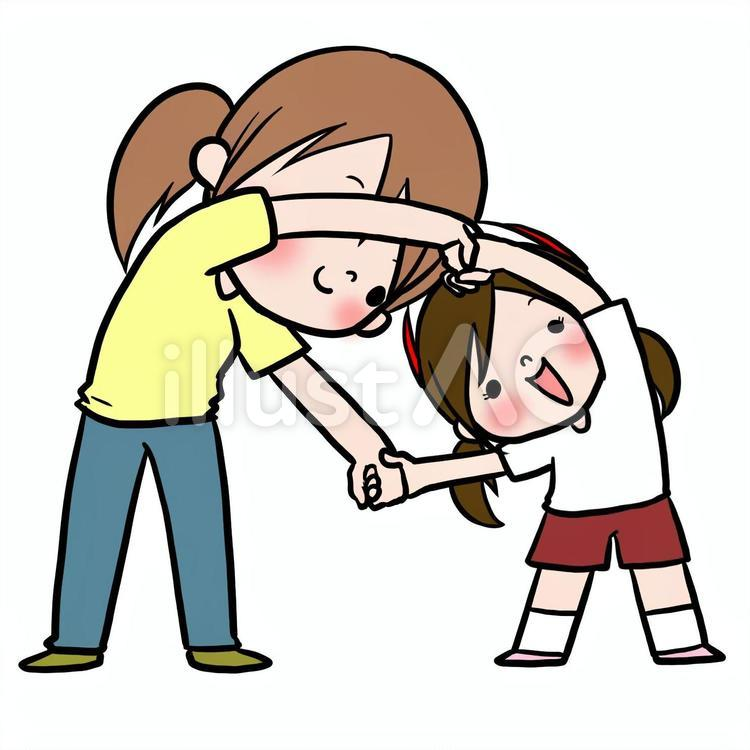 記【第４回にこにこランド】　　　日　　時　　：　　６月　５日（土）　　午前１０時１５分～午前１１時３０分まで　　　　　　　　　　　　　　　　　　　　　　　　　　　　　※午前10時頃より受付開始します　　　場　　所　　：　　北郷札幌幼稚園　１F　ホール　　　内　　容　　：　　『運　動　会』　鶴岡先生が来て一緒に体操します♡～力を合わせてエイエイオー！～【第５回にこにこランド】　　　日　　時　　：　　６月２３日（水）　　午前１０時１５分～午前１１時３０分まで　　　　　　　　　　　　　　　　　　　　　　　　　　　　　※午前10時頃より受付開始します　　　場　　所　　：　　北郷札幌幼稚園　１F　ホール　内　　容　　：　　『びりびり　ぐしゃぐしゃ』　　～新聞遊び～　☆　対象年齢　 ：　1歳半～☆　会　　費　　 ： 4月～9月（半期）　500円　　10月～3月（半期）　500円　※会費には保険も含みます☆　持 ち 物　　： おむつ　・　着替え　・　水筒　・　タオル　・　上靴　など☆　申し込み   ：　次のいずれかの方法でお申し込みください在園児に配布済みの「申し込み用紙」を提出電話で申し込み（☏873-3551　担当：佐藤未知・）当日、ホールで申し込み可 ☆　お 願 い　 　：　☆動きやすい服装でお越しください☆マスク着用、玄関での検温、消毒をお願いします☆駐車場がありませんので、お車でのご来園はお控えください。